23 февраля День защитника Отечества(старшая группа «Бабочки»)     Воспитанники комбинированной  группы «Бабочки» приняли участие в празднике, посвященном Дню защитника Отечества, исполнили сольные номера:      - чтение стихов;     - исполнение  песни;     - исполнение строя и песни;     - участие в спортивных конкурсах;    Цель мероприятия: военно - патриотическое воспитание дошкольников.
     Задачи:      - Воспитывать уважение к защитникам Отечества, гордость за Вооруженные силы  России.      - Закреплять знания о военных профессиях, родах войск.      -  Развивать ловкость, быстроту, интерес к спорту.      Предварительна работа: беседа о значении праздника «День защитника Отечества», рассматривание иллюстраций о военной технике, родах войск.     Оформление музыкального зала:      - выставка военной техники;     - презентация.      Оборудование:    - российские флажки, тематические плакаты, растяжки, шары.    -  маленькие мячи, конусы, атрибуты для эстафет и конкурсов, музыкальный центр, записи фонограмм, праздничное оформление зала. 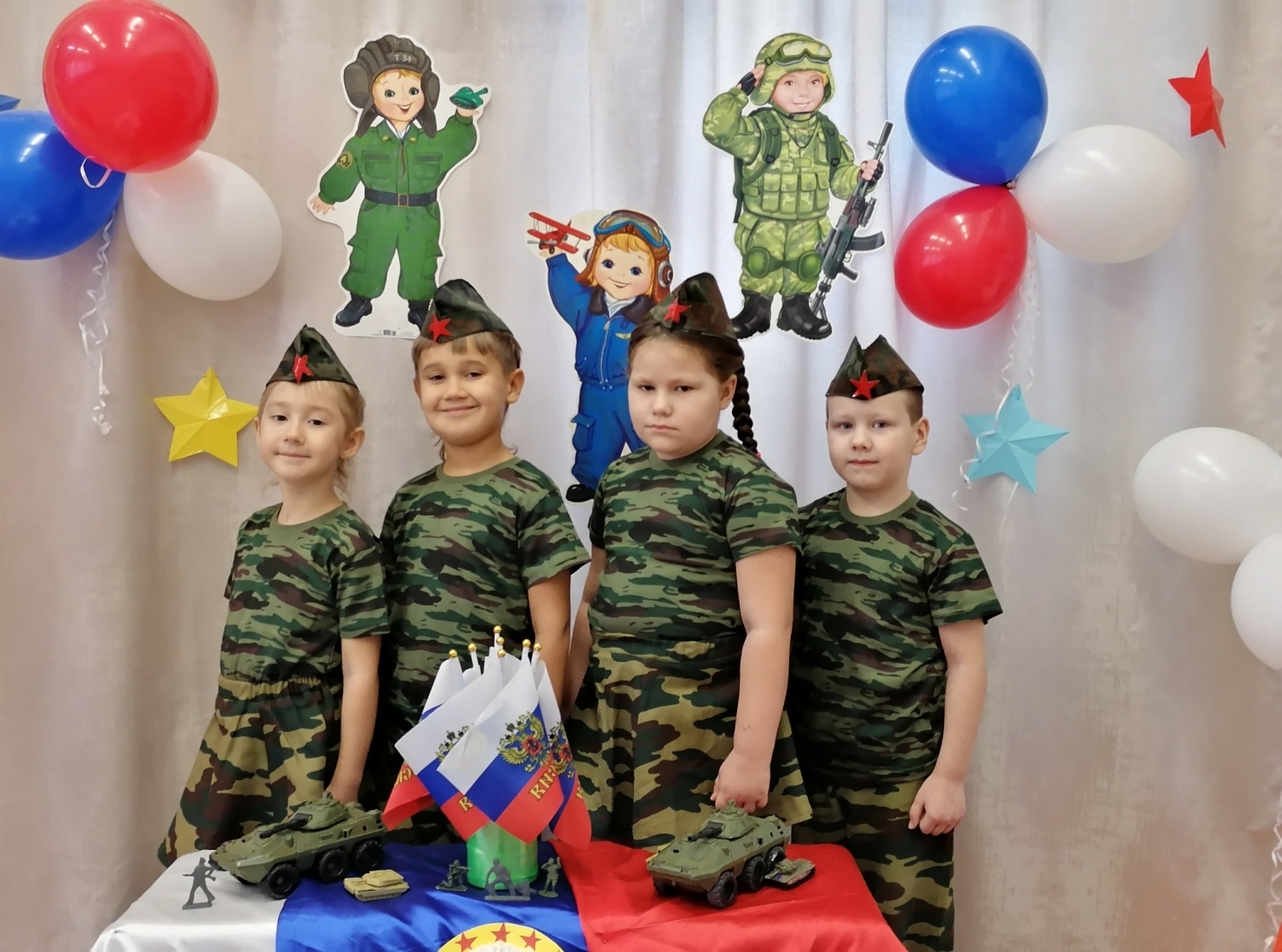 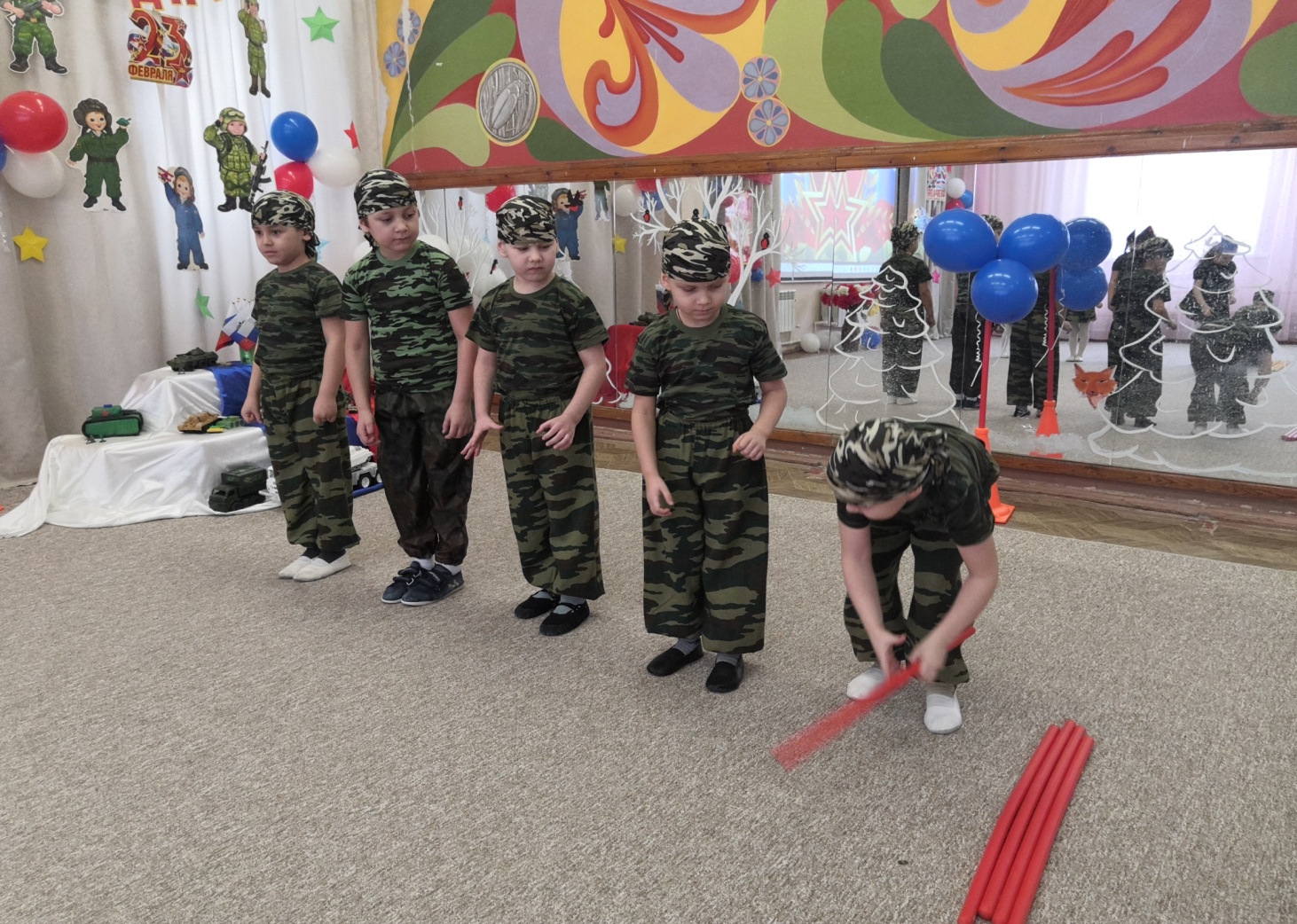 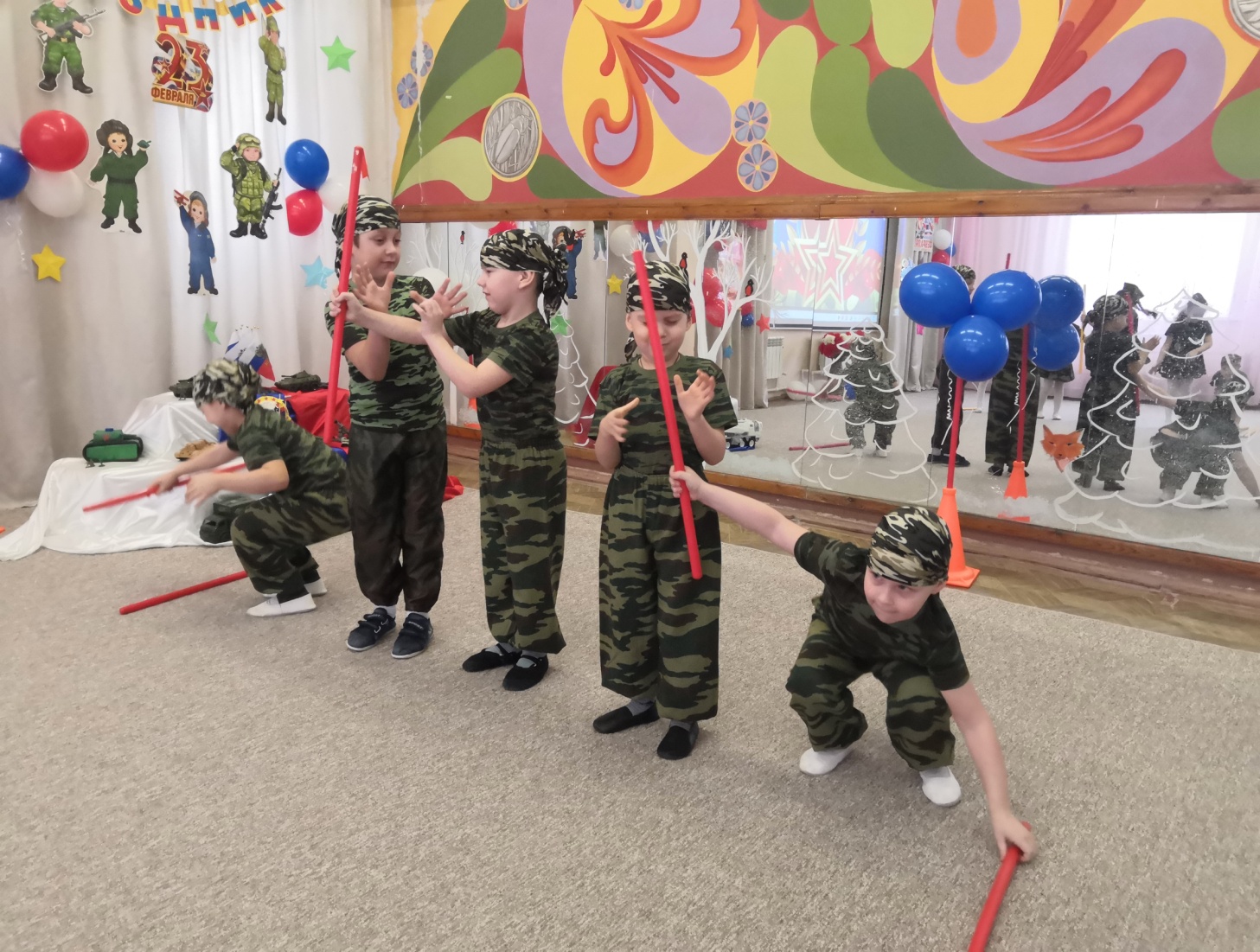 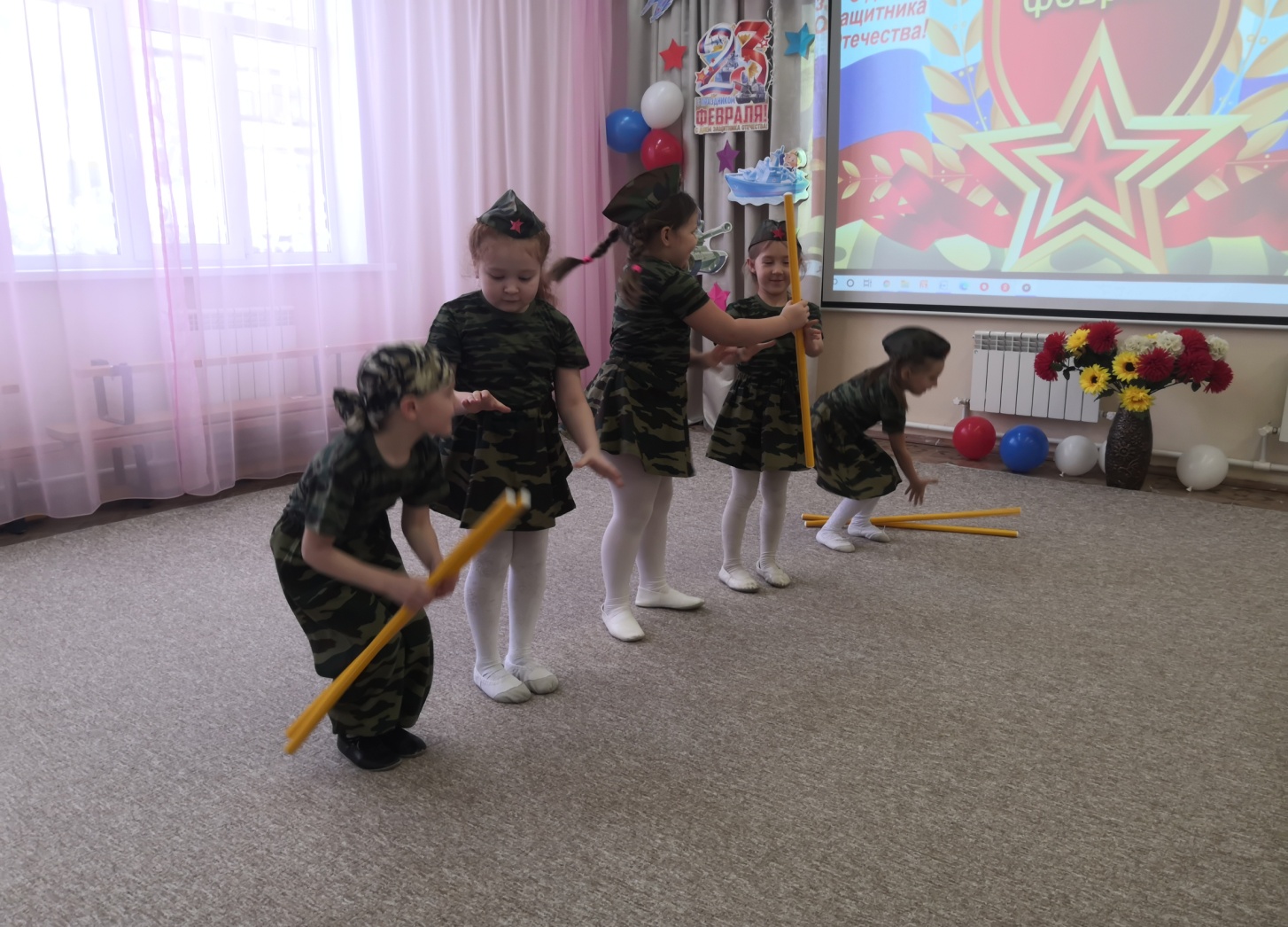 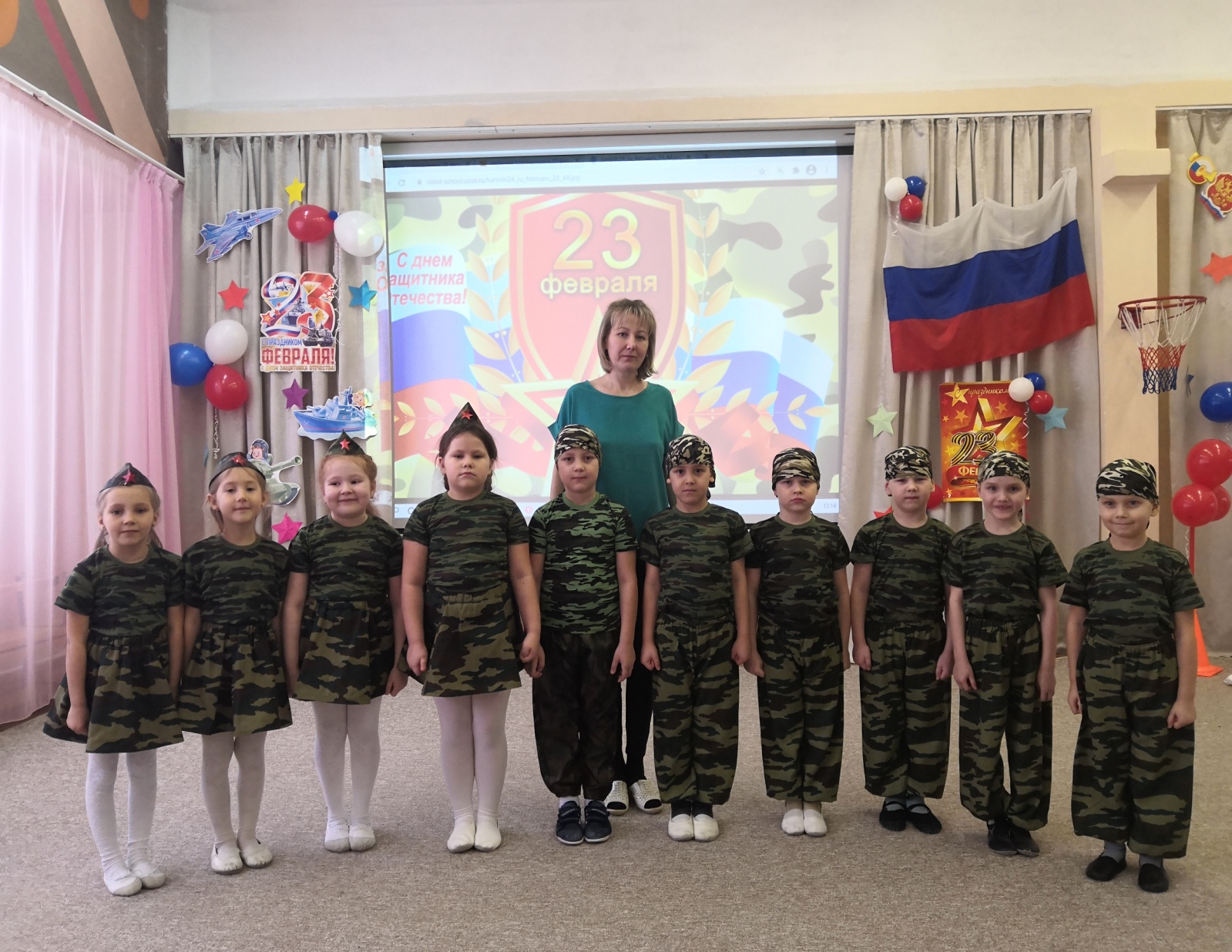 